Техническое Заданиена проведение обработки огнезащитным составом деревянных конструкций чердачных помещений зданий, испытанию качества огнезащитной обработки и эксплуатационных испытаний наружных пожарных лестниц и ограждений на крышах зданий объектов АО «КТК-К»Приложение №1 к Техническому заданиюПеречень объектов по огнезащите работ деревянных конструкций чердачных помещений зданийПеречень наружных пожарных лестниц и ограждений кровли зданий и сооружений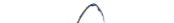 № п.пПеречень основных данных и требованийОсновные данные и требованияЦельЦелью является проведение огнезащитной обработки, определение качества обработки (пропитки) деревянных конструкций чердачных помещений и определение прочности крепления ступеней вертикальных и маршевых лестниц, прочности крепления пожарных лестниц к стене зданий и сооружений, прочности ограждения кровли зданий и сооружений в соответствии с законодательством и действующими нормативным документами Республики Казахстан (далее - РК). Место оказания услугНефтеперекачивающая станция  "Тенгиз", Атырауская облатсь, Жылыойский район, район Тенгизского нефтегазового завода.Нефтеперекачивающая станция  «Атырау» (с Базой логистики), Атырауская область, Махамбетский район, 5 км. автодороги Атырау-Уральск  Нефтеперекачивающая станция НПС "Исатай", Атырауская область, Исатайский район, 292 км. Магистрального нефтепровода «Тенгиз-Новороссийск»  Нефтеперекачивающая станция НПС "Курмангазы", Атырауская область, Курмангазинский район, 390 км. Магистрального нефтепровода «Тенгиз-Новороссийск»Основание Основанием для проведения:-  огнезащитной обработки и испытания качества огнезащитной обработки является п.21 и 22 Правил пожарной безопасности Республики Казахстан.- эксплуатационных испытаний пожарных лестниц и ограждений на крышах зданий и сооружений является п.7.2. и п. 7.4 СТ РК 2218-2012 «Конструкции строительные металлические. Лестницы пожарные наружные стационарные и ограждения кровли. Общие технические условия». Проведение огнезащитной обработки, испытания качества огнезащитной обработки и эксплуатационные испытания пожарных лестниц и ограждений на крышах зданий и сооружений должны соответствовать следующим законодательным и нормативным документам РК: Закон Республики Казахстан от 11 апреля 2014 года № 188-V ЗРК «О гражданской защите» - ЗРК ГЗ.Закон Республики Казахстан от 30 декабря 2020 года № 396-VI «О техническом регулировании».Закон Республики Казахстан от 16 мая 2014 года №202-V «О разрешениях и уведомлениях».  «Трудовой кодекс Республики Казахстан» от 23 ноября 2015 года № 414-V. Кодекс Республики Казахстан «О здоровье народа и системе здравоохранения» от 7 июля 2020 года № 360-VI – ЗРК. Экологический кодекс Республики Казахстан от 2 января 2021 г. № 400- VI.Технический регламент "Общие требования к пожарной безопасности" от 17.08.2021г. № 405.СТ РК 615-1-2011 Составы и вещества огнезащитные Часть 1. Средства огнезащитные для древесины и материалов на её основе. Общие технические условия.СТ РК 2218-2012 «Конструкции строительные металлические. Лестницы пожарные наружные стационарные и ограждения кровли. Общие технические условия».  ГОСТ 30247.1-94 Конструкции строительные. Методы испытаний на огнестойкость. Несущие и ограждающие конструкции.Правила пожарной безопасности РК от 21 февраля 2022 года № 55 и другим нормативным правовым актам, правилам, инструкциям РК и внутренним нормативным документам Компании.Требования к оказанию услугОрганизация, оказывающая услуги по проведению огнезащитной обработки, испытания качества огнезащитной обработки и испытания пожарных лестниц, ограждений кровли зданий и сооружений должна иметь аккредитацию в государственной системе технического регулирования Республики Казахстан, аттестованное испытательное оборудование, измерительный инструмент с результатами его поверок. Копии сертификатов и других документов удостоверяющих качество материалов и оборудования предоставляются Заказчику.Организация, оказывающая услуги, обязуется провести работы:по проведению огнезащитной обработки и испытания качества огнезащитной обработки в соответствии с требованиями СТ РК 615-1-2011 Составы и вещества огнезащитные Часть 1. Средства огнезащитные для древесины и материалов на её основе. Общие технические условия. Срок эксплуатации огнезащитного состава должен составлять не менее 5 лет.   по определению прочности крепления ступеней вертикальных и маршевых лестниц, прочности крепления пожарных лестниц к стене зданий и сооружений, прочности ограждения кровли здания и сооружения, качества швов сварных соединений, прочности лестничного марша, прочности ограждения вертикальной лестницы, прочности площадки лестницы в строгом соответствии с требованиями приложения «Д», таблицы Д1, СТ РК 2218-2012 «Конструкции строительные металлические. Лестницы пожарные наружные стационарные и ограждения кровли. Общие технические условия». По завершению работ по испытанию пожарных лестниц и ограждений кровли должны быть закреплены таблички (бирки) с указанием информации о результатах испытаний. Форму табличек (бирок) и способ нанесения информации определить, учитывая воздействие климатических факторов. Отбор образцов проводят в местах, равномерно расположенных по площади объекта огнезащиты, с различных типов строительных конструкций (стропила, обрешетка и др.), а также в местах, где качество огнезащитной обработки вызывает сомнения. Для отбора образцов используется доступный режущий инструмент. Место отбора образца и сам образец маркируют.5. Образец должен представлять собой часть огнезащитного покрытия объекта огнезащиты в виде стружки и иметь следующие размеры:- длину от 50 мм до 60 мм;- ширину от 25 мм до 35 мм;- толщину от 1,5 мм до 2,5 мм.6.  По результатам отбора образцов составляется акт, в котором указывается место отбора каждого образца.Количество отобранных образцов должно составлять не менее четырех, отобранных с каждой 1 тыс. м2 площади обработанного объекта огнезащиты.Если площадь огнезащитной обработки составляет меньше 1 тыс. м2, отбирают четыре образца.Проводятся контрольные испытания по определению качества огнезащитной обработки объекта огнезащиты по методу, приведенному в 9.4.10. СТ РК 615-1-2011 Часть 1., с применением малогабаритного прибора ПМП-1.По итогам испытания оформляется протоколы контрольных испытаний по определению качества огнезащитной обработки объекта огнезащиты, форма которого приведена в Приложении Б. СТ РК 615-1-2011 Часть 1.Исполнители работ организации оказывающей услуги, должны быть обучены по требованиям пожарной и промышленной безопасности, безопасности и охраны труда.Организация, оказывающая услуги, до начала оказания услуг обязаны представить компании сведения о всех работниках, задействованных на выполнении данных работ в т.ч. удостоверения о проверки знаний по безопасности и охране труда, ПТМ и промышленной безопасности.Исполнители работ организации оказывающей услуги, перед началом оказания услуг должны пройти вводный инструктаж в Компании и получить допуск на опасный производственный объект.Разработать ППР для выполнения работ на опасном производственном объекте.Оформить наряд – допуск на выполнение работ на объектах.Приказом назначить ответственного работника за выполнение работы.Организация, оказывающая услуги, обязаны сдать Компании работу путём подписания сторонами акта сдачи-приёмки выполненных работ.Организация, оказывающая услуги, должна проводить работы в дневное время суток в условиях визуальной видимости исполнителями друг друга с соблюдением требований техники безопасности и пожарной безопасности. Место проведения работ и испытаний должно быть огорожено и обозначено предупреждающими знаками.Организация, оказывающая услуги, при выполнении работ на высоте должны быть обучены методам работы на высоте и   применять средства индивидуальной защиты, исключающие возможность падения.Исходные данные, предоставляемые Компания для выполнения работыКомпания предоставляет Подрядчику следующие исходные данные:Перечень объектов услуг по площади огнезащитной обработки и длине лестниц, ограждений по каждому объекту в отдельности. (Приложение №1 к тех. заданию). План зданий и сооружений объектов (при необходимости).3. Представлять по требованию подрядчика рабочие чертежи на обследуемые конструкции (лестницы и ограждения).Другие данные.Предварительное согласованиеПодрядчик обязуется представить проект технического отчёта (актов и протоколов испытания) на рассмотрение Компании.Сроки выполнения работ:Начало: июнь 2024 г.Окончание: сентябрь 2024 г.Отчетные материалыПорядок передачи документации КомпанииПодрядчик обязуется передать Компании протокола испытаний и акты выполненных работ в соответствии с требованиями и форме согласно Приложения Б СТ РК 615-1-2011 часть1. И протокола испытаний и заключение о соответствии лестниц и ограждения кровли зданий, сооружения в соответствии с требованиями и форме согласно приложению «Ж» - СТ РК 2218-2012 «Конструкции строительные металлические. Лестницы пожарные наружные стационарные и ограждения кровли. Общие технические условия». Оригиналы протоколов испытаний и заключение о соответствии лестниц по каждому объекту в отдельности предоставляются Компании в трёх экземплярах на бумажном и электронном носителе. Порядок передачи переработанной документации КомпанииПодрядчик передает документацию Компании с сопроводительными документами, с подписанием Акта сдачи-приемки выполненных работ. Наименование объектаНаименование объектаПлощадь чердачного помещения, м2НПС ТенгизЛаборатория531НПС ТенгизСклад прекурсоров55НПС АтырауЛаборатория531НПС АтырауСклад прекурсоров55НПС АтырауАБК одноэтажное800НПС АтырауБытовое помещение300НПС АтырауАБК и столовая (2 этажное)506База логистикиАБК600НПС ИсатайПС – 220/10 кВ831НПС КурмангазыПС – 220/10 кВ831ИТОГОИТОГО5040Наименование объектаНаименование объектаДлина лестниц в п/мДлина ограждений в п/мНПС ТенгизМагистральная насосная11166НПС ТенгизПожарный пост1320НПС ТенгизРезервуары нефти0504НПС ТенгизСтарая магистральная насосная0110НПС ТенгизНовый АБК10204НПС ТенгизПожарная насосная9,660НПС ТенгизРММ9,648НПС ТенгизАвтогараж072НПС ТенгизСооружение 2.1.ЗРУ7,496НПС ТенгизОператорной8,560НПС АтырауРММ с пожарным постом100НПС АтырауРезервуары нефти0504НПС АтырауССВД024НПС АтырауАБК со столовой8,650НПС АтырауАвтогараж7,487НПС АтырауОператорной062НПС ИсатайМагистральная насосная21,5156НПС ИсатайЗРУ9,2118НПС ИсатайРММ19118НПС ИсатайОператорная872НПС ИсатайМатериальный склад860НПС ИсатайССВД024НПС КурмангазыМагистральная насосная21,5156НПС КурмангазыЗРУ9,2118НПС КурмангазыРММ19118НПС КурмангазыМатериальный склад872НПС КурмангазыОператорная860НПС КурмангазыССВД024База логистикиНовый склад1496База логистикиСклад №17,7132База логистикиСклад №27,784База логистикиСклад №3884ИТОГОИТОГО238,453509